Superintendent’s Memo #168-20
COMMONWEALTH of VIRGINIA 
Department of Education
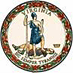 DATE:	July 10, 2020TO: 	Division SuperintendentsFROM: 	James F. Lane, Ed.D., Superintendent of Public InstructionSUBJECT:	Request for Certification of Insurance Coverage on Vehicles Used to Transport Pupils or Personnel Pursuant to Section 22.1-188 through 22.1-198, and Section 38.2-2204, Code of VirginiaIn accordance with Sections 22.1-188 through 22.1-198, Code of Virginia, the Virginia Department of Education (VDOE) is requesting division superintendents certify that insurance providing the required coverage has been obtained for all vehicles to be used in transporting school children and school personnel during the period July 1, 2020 through June 30, 2021.  Pursuant to Section 22.1-191, Code of Virginia, this certification must be submitted to the Superintendent of Public Instruction on or before August 16, 2020Special attention is directed to the provisions of Section 22.1-191, Code of Virginia, concerning the date by which such insurance shall be secured and certified.  Compliance with these requirements is mandatory before any state school funds can be distributed (see Sections 22.1-190, 191 and 197, Code of Virginia).  The VDOE urges you to initiate the procurement process in time to finalize the necessary insurance contract by the end of July.  Please ensure that the contract contains the coverage required for all days operated during the entire 2020-2021 school year.Certification must be made using the online application contained in the Single Sign-on for Web Systems (SSWS) portal by the division superintendent or his designee who has signature authority.  The SSWS application will be open for certification from July 6 to August 14, 2020.  The insurance certification is part of the Crash/Incident Tracking System application in SSWS.  Instructions for certifying insurance coverage are as follows:Log in to SSWSSelect “Crash/Incident Tracking System”On the right-hand side, select “Crash/Incident”Select “Certify Insurance”From the drop-down box, select either “self-insured” or “not self-insured”If you are not self-insured, provide the name of the insurance company providing coverageClick the “Certify” buttonIf you have questions concerning the insurance coverage certification process, please contact Vijay Ramnarain, Director, Office of Support Services, at (804) 225-2774 or Vijay.Ramnarain@doe.virginia.gov or Kerry Miller, Associate Director, Pupil Transportation Services, at (804) 225-2772 or Kerry.Miller@doe.virginia.gov.JFL/aam